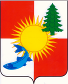 Отдел образованияМО «Томаринский городской округ» Сахалинской области_____________________________________________________________________________                       ПРИКАЗ29.02.2024                                                                                                                                                             № 54-аг. ТомариО разработке и утверждении муниципальной дорожной карты по переходу образовательных организаций в эффективный режим функционирования в МО «Томаринский городской округ» Сахалинской области на 2024-2026 гг.Во исполнение распоряжения министерства образования Сахалинской области от  05.04.2023 № 3.12-477-р «Об утверждении «Дорожной карты» по работе с общеобразовательными организациями Сахалинской области, демонстрирующими низкие образовательные результаты и находящимися в сложных социальных условиях на период 2023-2024 годы», распоряжения министерства образования Сахалинской области от 11.10.2023 г. 3.12-1408-р «Об утверждении Дорожной карты проекта изменений в системе управления качеством образования, направленного на повышение образовательных результатов выпускников Сахалинской области», в целях разработки муниципальной дорожной карты (далее – ДК) по переходу образовательных организаций в эффективный режим функционирования в МО «Томаринский городской округ» Сахалинской области на 2024-2026 гг. ПРИКАЗЫВАЮ:1.Отделу образования (Галак О.А.):1.1. разработать и утвердить ДК по переходу образовательных организаций округа в эффективный режим функционирования на 2024-2026 гг. в срок до 13 марта 2024 года (Приложение 1);1.2.разместить ДК перехода образовательных организаций округа в эффективный режим функционирования на сайте отдела образования МО «Томаринский городской округ».2. Руководителям общеобразовательных организаций (С.Н.Киселёв, В.В.Нестеренко, Т.А.Шишкина):2.1. разработать и утвердить в соответствии с ДК программу перехода в эффективный режим функционирования общеобразовательной организации по установленной форме (Приложение 2) до 28 марта 2024 года;2.2. предоставить утвержденную программу в адрес отдел образования в срок до 29 марта 2024 года.3. Контроль  исполнения настоящего приказа возложить  на заместителя руководителя отдела образования МО «Томаринский городской округ» (Будаловский А.А.).Руководитель отдела образования                                МО «Томаринский городской округ»                                                                                Т.А.Дё